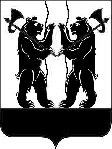 М У Н И Ц И П А Л Ь Н Ы Й   С О В Е ТЯрославского муниципального районашестого  созываР Е Ш Е Н И ЕОб отказе в утверждении перечняимущества Ивняковского сельскогопоселения ЯМР, подлежащего передачев муниципальную собственность ЯМР        Во исполнение Федерального закона от 06.10.2003 № 131-ФЗ «Об общих принципах организации местного самоуправления в Российской Федерации»,                в соответствии с пунктом 2.2 положения «О порядке управления и распоряжения муниципальной собственностью Ярославского муниципального района», утвержденного решением Муниципального Совета Ярославского муниципального района от 30.06.2011 № 34, МУНИЦИПАЛЬНЫЙ  СОВЕТ ЯРОСЛАВСКОГО МУНИЦИПАЛЬНОГО РАЙОНА РЕШИЛ:      Отказать в утверждении перечня имущества Ивняковского сельского поселения ЯМР ЯО, подлежащего передаче в муниципальную собственность Ярославского муниципального района, согласно приложению.Опубликовать решение в газете «Ярославский агрокурьер».   Контроль за исполнением решения возложить на постоянную комиссию Муниципального Совета ЯМР шестого созыва по экономике, собственности и аграрной политике (А.С.Ширяев).Решение вступает в силу с момента подписания.ПРИЛОЖЕНИЕк решению Муниципального Совета ЯМРот _____________2017 № ______Переченьимущества Ивняковского сельского поселения ЯМР ЯО , подлежащего передаче Ярославскому муниципальному районуПояснительная записка к проектурешения Муниципального Совета  «Об отказе в утверждении перечняимущества Ивняковского сельского поселения ЯМР, подлежащего передачев муниципальную собственность ЯМР»Во исполнение Федерального закона от 06.10.2003 № 131-ФЗ                                «Об общих принципах организации местного самоуправления в Российской Федерации», рассмотрев перечень объектов коммунального хозяйства  Ивняковского сельского поселения, подлежащего передаче в муниципальную собственность ЯМР, утвержденный решением Муниципального Совета Ивняковского сельского поселения ЯМР ЯО от 21.10.2016 № 74,  Ярославский муниципальный район отказывает в утверждении перечня имущества Ивняковского сельского поселения ЯМР ЯО, подлежащего передаче в муниципальную собственность Ярославского муниципального района. Полномочия по организации в границах района водоотведения отнесены федеральным законодательством к вопросам местного значения муниципального района, однако тариф на предоставление услуг нецентрализованного водоснабжения отсутствует. Население, пользующееся нецентрализованным водоснабжением, не производит оплату за потребленный ресурс, так как данная услуга не является коммунальной.	Содержание и эксплуатация шахтных колодцев не относится к регулируемому виду деятельности в сфере водоснабжения, расходы, связанные с ремонтом, содержанием шахтных колодцев, а так же контролем качества воды в них не подлежат включению в необходимую валовую выручку ресурсоснабжающей организации при установлении тарифов на услуги водоснабжения.Председатель КУМИ Администрации ЯМР						         Е.А.ШашловаГлава  Ярославского  муниципального района___________ Т.И.Хохлова«____»________2017Председатель Муниципального Совета Ярославского муниципального района______________ Ю.А.Лазарев «____»________2017№п/пАдрес (местоположение)объектанедвижимостиНаименованиеобъектанедвижимостиИндивидуализирующиехарактеристикиИнвентарныйномер12345Ярославская область, Ярославский район, д. АнаньиноКолодецГод постройки1960, навес, ворот, 6 колец1510188Ярославская область, Ярославский район,                      д. Антроповское, за деревней с левой стороныКолодец шахтныйДата постройки13.03.2014, крыша, ворот, 4 кольца1130010Ярославская область, Ярославский район, д. Бекренево,у д.  42КолодецДата постройки30.05.2013, навес, ворот, 12 колец1130006Ярославская область, Ярославский район, д. Бекренево,у д. 14КолодецДата постройки20.12.2012, навес, ворот, 7 колец1130005Ярославская область, Ярославский район,с. Богослов, у д. 17Колодец шахтныйДата постройки30.06.2010, крыша, ворот, 4 кольца10100011Ярославская область, Ярославский район, д. Большая Поповка, у д. 9КолодецДата постройки09.12.2010, навес, ворот, 7 колец10100010Ярославская область, Ярославский район, д. Губцево,   у д. 10КолодецДата постройки27.10.2013, навес, ворот, 11 колец1130008Ярославская область, Ярославский район,                      д. Давыдовское, у д. 27КолодецДата постройки23.10.2014, навес, ворот, 5 колец1130017Ярославская область, Ярославский район,                      д. Давыдовское, напротив д. 48КолодецДата постройки30.06.2010, навес, ворот, 2 кольца10100012Ярославская область, Ярославский район, д. Дорожаево, у д. 6КолодецДата постройки27.10.2013, навес, ворот, 11 колец1130007Ярославская область, Ярославский район, д. Дорожаево,у д. 69КолодецДата постройки31.12.2011, крыша, ворот, 9 колец2101060109Ярославская область, Ярославский район, д. Дорожаево, у д. 50КолодецДата постройки30.12.2015, домик, ворот, 8 колец1130001Ярославская область, Ярославский район, д. Зверинцы, у д. 59КолодецДата постройки01.12.2013, полудомик, ворот, 9 колец1000001Ярославская область, Ярославский район, д. Зяблицы,   у д. 4КолодецДата постройки31.12.1962, домик, 7 колец1510186Ярославская область, Ярославский район, д. Красная Горка, у д. 18Колодец водоразборныйДата постройки04.12.2008, домик, ворот, 8 колец10100008Ярославская область, Ярославский район, д. Ивановский Перевоз, у д. 55Колодец шахтныйДата постройки30.06.2010, крыша, ворот, 6 колец10100013Ярославская область, Ярославский район,                      д. Котельницы, напротив д. 6КолодецДата постройки20.12.2012, навес, ворот, 9 колец1130004Ярославская область, Ярославский район,                      д. Матвеевское, у д. 14КолодецДата постройки22.12.2014, крыша, ворот, 4 кольца1130019Ярославская область, Ярославский район, ст. Молот,     у д. 2КолодецДата постройки09.12.2014, домик, ворот, 8 колец1130018Ярославская область, Ярославский район, ст. Молот,     у д. 2Колодец водоразборныйДата постройки29.12.2008, навес, ворот, 7 колец10100009Ярославская область, Ярославский район, д. Осовые, напротив д. 34КолодецДата постройки14.10.2014, домик, ворот, 6 колец1130016Ярославская область, Ярославский район, д. Раздолье,  у д. 2КолодецДата постройки24.01.2011, крыша, ворот, 8 колец10900001Ярославская область, Ярославский район,                      д. Сабельницы, у д. 19КолодецДата постройки15.07.2014, домик, ворот, 8 колец1130013Ярославская область, Ярославский район, п. Смена, напротив д. 34КолодецДата постройки01.09.2014, домик, ворот, 6 колец1130015Ярославская область, Ярославский район, с. Спасское, напротив д. 16КолодецДата постройки28.12.2012, навес, ворот, 6 колец1130004Ярославская область, Ярославский район, д. Терехово,  у д. 14КолодецДата постройки27.10.2013, навес, ворот, 13 колец1130009Ярославская область, Ярославский район, д. Чурилково,   у д. 17КолодецДата постройки05.09.2011, навес, ворот, 6 колец10900003ИТОГО:27 объектов